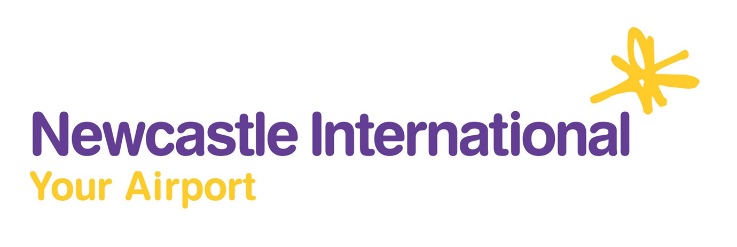 Newcastle International AirportEnvironmental Policy 2015Scope:Newcastle International is the largest airport in the North East and handles over 4 million passengers a year. The airport site also has numerous business partners, including airlines, handling agents, retail and catering units and freight operators. We are committed to ensuring that the airport is run in a way that has a minimal impact on the environment.The following are areas that Newcastle International will specifically address:-Water Quality – to protect local watercourses from its activities including aircraft and pavement de-icing, chemical storage and fire station exercises. This will be managed through an on-going monitoring regime. Noise – to seek to mitigate the noise impacts of its activities through air traffic and airfield management, monitoring and communication. Waste – to work to adopt best practice standards in sending no waste to landfill, by increasing recycling on site and diversion to ‘Energy from Waste’ sites.Energy – to monitor energy use and identify areas where improvements can be made, and to encourage staff and business partners involvement in making the airport more efficient. Air Quality – to identify and mitigate the local air quality impacts of the airport’s activities, including to continuously monitor nitrogen dioxide levels across the site.Landscape & Wildlife – to ensure that all impacts on local flora and fauna are considered in any development proposals.Environmental Management – to comply with applicable legislation and other standards associated with our industry, and to strive for continual improvement in our environmental performance.This policy will be reviewed on a regular basis to ensure that it is still relevant to the airport’s activities.